Supporting Y6 with reading at home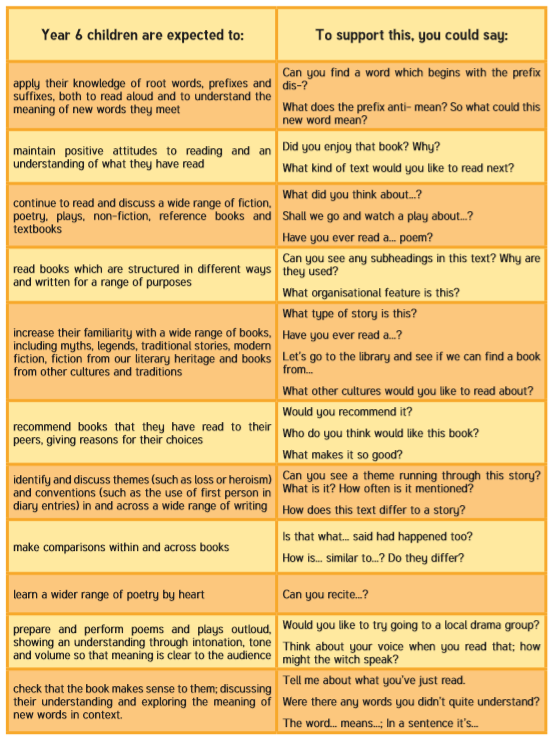 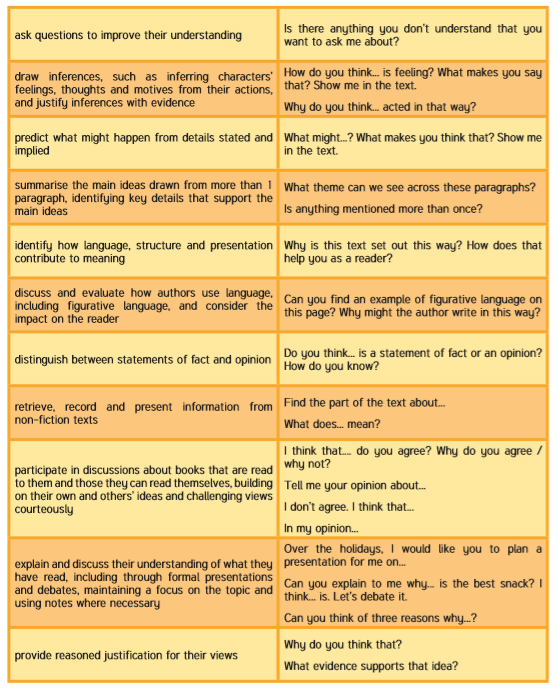 